估价师已到房地产所在地，由于产权人未到场，估价师未能入户，无法查看户内装修及室内设施情况，仅通过进入同一栋楼其他楼层的02户查看了房屋户型。委估房地产照片如下：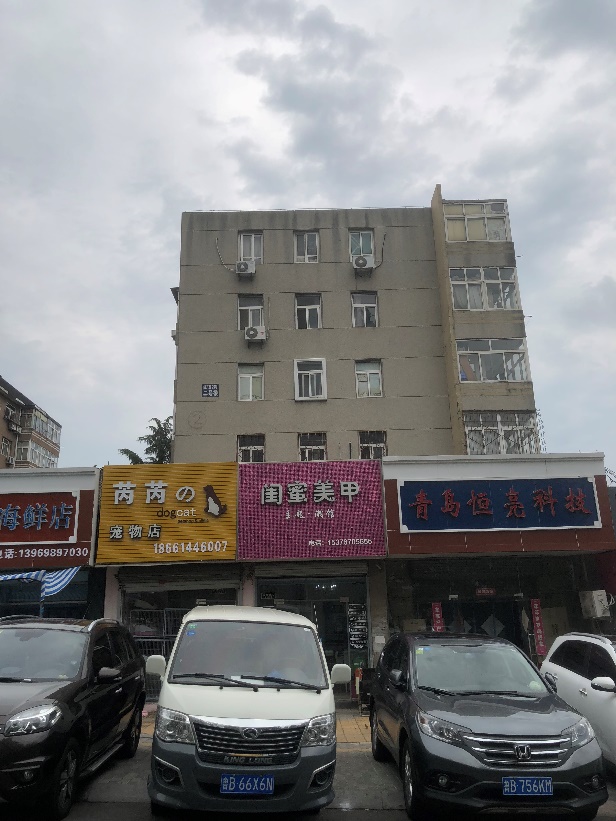 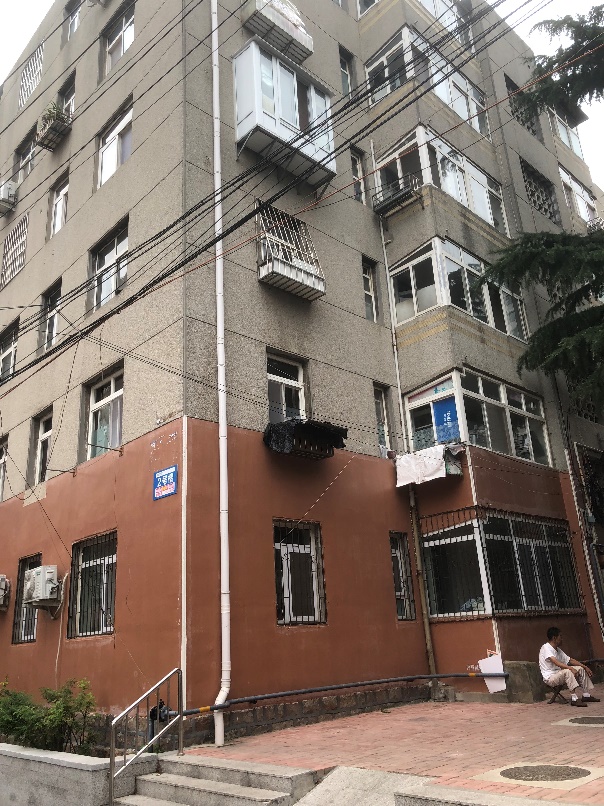 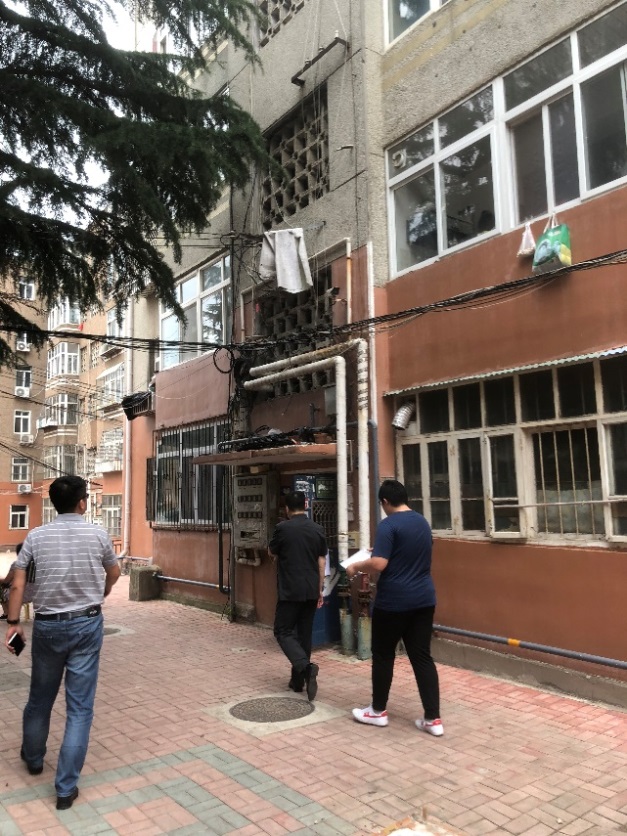 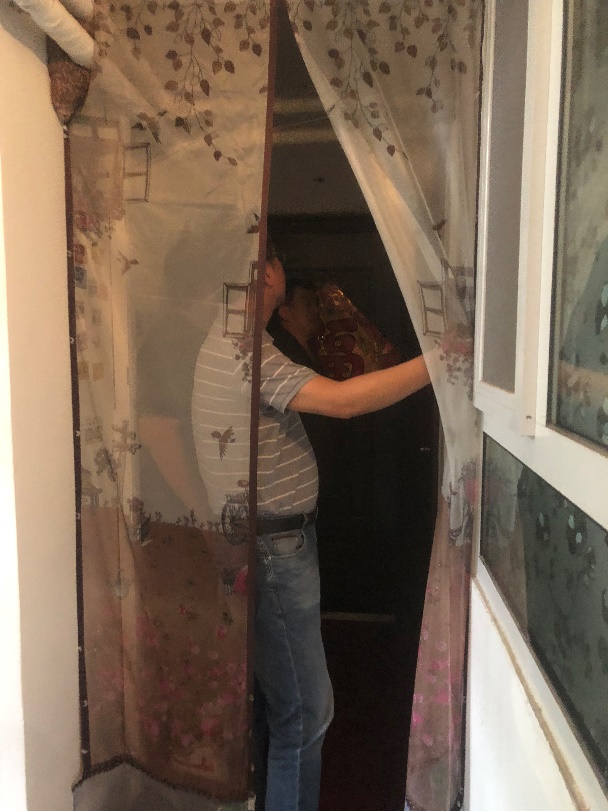 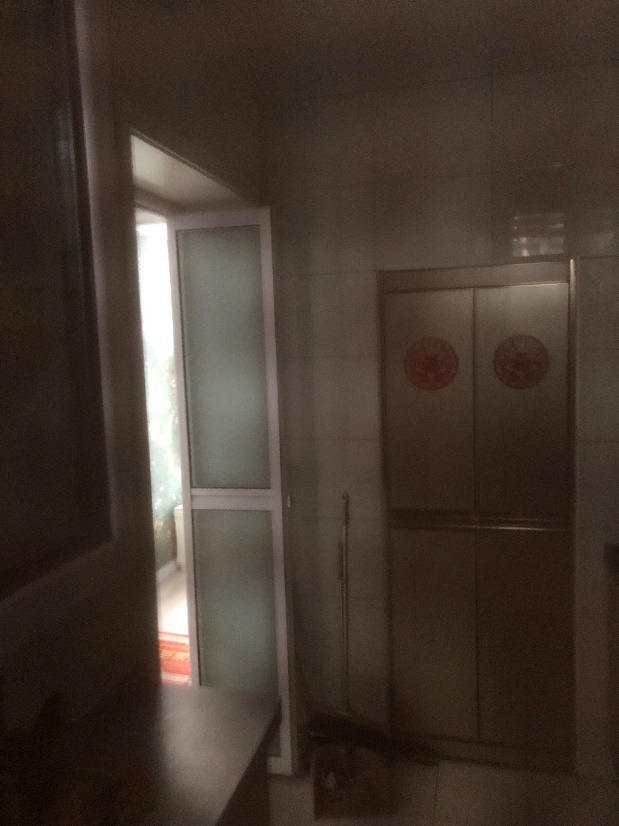 